                       НА БАЗЕ СЦ «ДИНАМИТ»          29 мая – 30 июня          Понедельник – пятница с 10.00 до 17.00Теннисные тренировки;Подвижные игры;Специальная физическая подготовка;Занятия в пляжном комплексе;Бассейн ( по желанию).  1 неделя 7000 руб.    2 недели 14000 руб.   3 недели 18000 руб.                                             4 недели 24000 руб.                                              5 недель 27500 руб.                              Разовое посещение  1700 руб.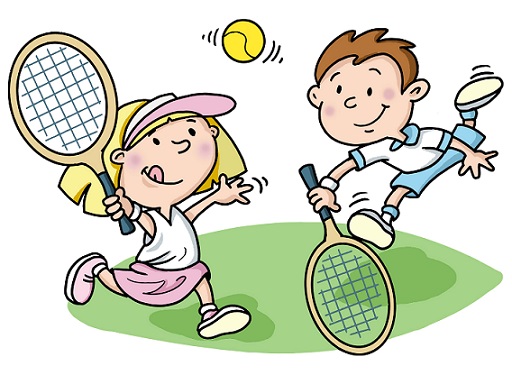   Записаться можно у своего тренера или по тел:                                  +7 (911) 167-72-71